Firma:Firma:Betriebsanweisunggemäß §§ 4, 9, 12 ArbSchG, § 9 BetrSichV, § 3 VSG 1.1Betriebsanweisunggemäß §§ 4, 9, 12 ArbSchG, § 9 BetrSichV, § 3 VSG 1.1Betriebsanweisunggemäß §§ 4, 9, 12 ArbSchG, § 9 BetrSichV, § 3 VSG 1.1Betriebsanweisunggemäß §§ 4, 9, 12 ArbSchG, § 9 BetrSichV, § 3 VSG 1.1Betriebsanweisunggemäß §§ 4, 9, 12 ArbSchG, § 9 BetrSichV, § 3 VSG 1.1Firma:Firma:Weidehaltung von RindernWeidehaltung von RindernWeidehaltung von RindernWeidehaltung von RindernWeidehaltung von RindernFirma:Firma:Arbeiten auf der WeideArbeiten auf der WeideArbeiten auf der WeideArbeiten auf der WeideArbeiten auf der WeideGefahren für den MenschenGefahren für den MenschenGefahren für den MenschenGefahren für den MenschenGefahren für den MenschenGefahren für den MenschenGefahren für den MenschenGefahr des Angriffes durch freilaufende Rinder, besonders von frisch abgekalbten Kühen.Sturzgefahr durch Bodenunebenheiten.Gefährdung durch elektrische Anlagen.
Gefahr des Angriffes durch freilaufende Rinder, besonders von frisch abgekalbten Kühen.Sturzgefahr durch Bodenunebenheiten.Gefährdung durch elektrische Anlagen.
Gefahr des Angriffes durch freilaufende Rinder, besonders von frisch abgekalbten Kühen.Sturzgefahr durch Bodenunebenheiten.Gefährdung durch elektrische Anlagen.
Gefahr des Angriffes durch freilaufende Rinder, besonders von frisch abgekalbten Kühen.Sturzgefahr durch Bodenunebenheiten.Gefährdung durch elektrische Anlagen.
Gefahr des Angriffes durch freilaufende Rinder, besonders von frisch abgekalbten Kühen.Sturzgefahr durch Bodenunebenheiten.Gefährdung durch elektrische Anlagen.
Gefahr des Angriffes durch freilaufende Rinder, besonders von frisch abgekalbten Kühen.Sturzgefahr durch Bodenunebenheiten.Gefährdung durch elektrische Anlagen.
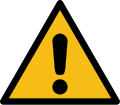 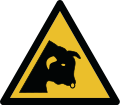 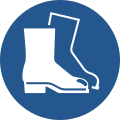 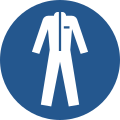 	Schutzmaßnahmen und Verhaltensregeln	Schutzmaßnahmen und Verhaltensregeln	Schutzmaßnahmen und Verhaltensregeln	Schutzmaßnahmen und Verhaltensregeln	Schutzmaßnahmen und Verhaltensregeln	Schutzmaßnahmen und VerhaltensregelnNur unterwiesene und geschulte Personen im Umgang mit Rindern einsetzen.Verhalten beim Umgang mit Tieren: Zu den Tieren „Kontakt“ aufnehmen, Reaktion abwarten. Zonenkonzept beachten, ruhig und stressarm mit den Tieren umgehen, positiven Kontakt herstellen. Bereitgestellte Fang- und Behandlungs- und Verladeeinrichtungen sowie andere sicherheitstechnische Hilfsmittel (Panels, Treibstock usw.) verwenden.Tiere fixieren, um Behandlungen durchzuführen.Bei der Behandlung von Kälbern, Muttertiere fixieren oder wegsperren.Weide nur für unbedingt notwendige Arbeiten betreten. Wenn möglich Wasserfass außen aufstellen und Tiere von außen füttern.Weiden auf welchen Deckbullen mitlaufen nie alleine betreten.Fluchtmöglichkeiten schaffen. Z. b. ein Fahrzeug oder ein mobiles Treibgitter/Treibwagen.Sicherheitsschuhe/-stiefel (S3/S5), enganliegende Arbeitskleidung tragen.Elektrozaun auf Funktion prüfen.
Nur unterwiesene und geschulte Personen im Umgang mit Rindern einsetzen.Verhalten beim Umgang mit Tieren: Zu den Tieren „Kontakt“ aufnehmen, Reaktion abwarten. Zonenkonzept beachten, ruhig und stressarm mit den Tieren umgehen, positiven Kontakt herstellen. Bereitgestellte Fang- und Behandlungs- und Verladeeinrichtungen sowie andere sicherheitstechnische Hilfsmittel (Panels, Treibstock usw.) verwenden.Tiere fixieren, um Behandlungen durchzuführen.Bei der Behandlung von Kälbern, Muttertiere fixieren oder wegsperren.Weide nur für unbedingt notwendige Arbeiten betreten. Wenn möglich Wasserfass außen aufstellen und Tiere von außen füttern.Weiden auf welchen Deckbullen mitlaufen nie alleine betreten.Fluchtmöglichkeiten schaffen. Z. b. ein Fahrzeug oder ein mobiles Treibgitter/Treibwagen.Sicherheitsschuhe/-stiefel (S3/S5), enganliegende Arbeitskleidung tragen.Elektrozaun auf Funktion prüfen.
Nur unterwiesene und geschulte Personen im Umgang mit Rindern einsetzen.Verhalten beim Umgang mit Tieren: Zu den Tieren „Kontakt“ aufnehmen, Reaktion abwarten. Zonenkonzept beachten, ruhig und stressarm mit den Tieren umgehen, positiven Kontakt herstellen. Bereitgestellte Fang- und Behandlungs- und Verladeeinrichtungen sowie andere sicherheitstechnische Hilfsmittel (Panels, Treibstock usw.) verwenden.Tiere fixieren, um Behandlungen durchzuführen.Bei der Behandlung von Kälbern, Muttertiere fixieren oder wegsperren.Weide nur für unbedingt notwendige Arbeiten betreten. Wenn möglich Wasserfass außen aufstellen und Tiere von außen füttern.Weiden auf welchen Deckbullen mitlaufen nie alleine betreten.Fluchtmöglichkeiten schaffen. Z. b. ein Fahrzeug oder ein mobiles Treibgitter/Treibwagen.Sicherheitsschuhe/-stiefel (S3/S5), enganliegende Arbeitskleidung tragen.Elektrozaun auf Funktion prüfen.
Nur unterwiesene und geschulte Personen im Umgang mit Rindern einsetzen.Verhalten beim Umgang mit Tieren: Zu den Tieren „Kontakt“ aufnehmen, Reaktion abwarten. Zonenkonzept beachten, ruhig und stressarm mit den Tieren umgehen, positiven Kontakt herstellen. Bereitgestellte Fang- und Behandlungs- und Verladeeinrichtungen sowie andere sicherheitstechnische Hilfsmittel (Panels, Treibstock usw.) verwenden.Tiere fixieren, um Behandlungen durchzuführen.Bei der Behandlung von Kälbern, Muttertiere fixieren oder wegsperren.Weide nur für unbedingt notwendige Arbeiten betreten. Wenn möglich Wasserfass außen aufstellen und Tiere von außen füttern.Weiden auf welchen Deckbullen mitlaufen nie alleine betreten.Fluchtmöglichkeiten schaffen. Z. b. ein Fahrzeug oder ein mobiles Treibgitter/Treibwagen.Sicherheitsschuhe/-stiefel (S3/S5), enganliegende Arbeitskleidung tragen.Elektrozaun auf Funktion prüfen.
Nur unterwiesene und geschulte Personen im Umgang mit Rindern einsetzen.Verhalten beim Umgang mit Tieren: Zu den Tieren „Kontakt“ aufnehmen, Reaktion abwarten. Zonenkonzept beachten, ruhig und stressarm mit den Tieren umgehen, positiven Kontakt herstellen. Bereitgestellte Fang- und Behandlungs- und Verladeeinrichtungen sowie andere sicherheitstechnische Hilfsmittel (Panels, Treibstock usw.) verwenden.Tiere fixieren, um Behandlungen durchzuführen.Bei der Behandlung von Kälbern, Muttertiere fixieren oder wegsperren.Weide nur für unbedingt notwendige Arbeiten betreten. Wenn möglich Wasserfass außen aufstellen und Tiere von außen füttern.Weiden auf welchen Deckbullen mitlaufen nie alleine betreten.Fluchtmöglichkeiten schaffen. Z. b. ein Fahrzeug oder ein mobiles Treibgitter/Treibwagen.Sicherheitsschuhe/-stiefel (S3/S5), enganliegende Arbeitskleidung tragen.Elektrozaun auf Funktion prüfen.
Nur unterwiesene und geschulte Personen im Umgang mit Rindern einsetzen.Verhalten beim Umgang mit Tieren: Zu den Tieren „Kontakt“ aufnehmen, Reaktion abwarten. Zonenkonzept beachten, ruhig und stressarm mit den Tieren umgehen, positiven Kontakt herstellen. Bereitgestellte Fang- und Behandlungs- und Verladeeinrichtungen sowie andere sicherheitstechnische Hilfsmittel (Panels, Treibstock usw.) verwenden.Tiere fixieren, um Behandlungen durchzuführen.Bei der Behandlung von Kälbern, Muttertiere fixieren oder wegsperren.Weide nur für unbedingt notwendige Arbeiten betreten. Wenn möglich Wasserfass außen aufstellen und Tiere von außen füttern.Weiden auf welchen Deckbullen mitlaufen nie alleine betreten.Fluchtmöglichkeiten schaffen. Z. b. ein Fahrzeug oder ein mobiles Treibgitter/Treibwagen.Sicherheitsschuhe/-stiefel (S3/S5), enganliegende Arbeitskleidung tragen.Elektrozaun auf Funktion prüfen.
Verhalten bei StörungenVerhalten bei StörungenVerhalten bei StörungenVerhalten bei StörungenVerhalten bei StörungenVerhalten bei StörungenVerhalten bei StörungenDefekte Einrichtungen reparieren oder Vorgesetzte informieren. Störungen der elektrischen Anlage von Elektrofachkraft oder unterwiesener Person beseitigen lassen.
Defekte Einrichtungen reparieren oder Vorgesetzte informieren. Störungen der elektrischen Anlage von Elektrofachkraft oder unterwiesener Person beseitigen lassen.
Defekte Einrichtungen reparieren oder Vorgesetzte informieren. Störungen der elektrischen Anlage von Elektrofachkraft oder unterwiesener Person beseitigen lassen.
Defekte Einrichtungen reparieren oder Vorgesetzte informieren. Störungen der elektrischen Anlage von Elektrofachkraft oder unterwiesener Person beseitigen lassen.
Defekte Einrichtungen reparieren oder Vorgesetzte informieren. Störungen der elektrischen Anlage von Elektrofachkraft oder unterwiesener Person beseitigen lassen.
Defekte Einrichtungen reparieren oder Vorgesetzte informieren. Störungen der elektrischen Anlage von Elektrofachkraft oder unterwiesener Person beseitigen lassen.
Defekte Einrichtungen reparieren oder Vorgesetzte informieren. Störungen der elektrischen Anlage von Elektrofachkraft oder unterwiesener Person beseitigen lassen.
	Verhalten bei Unfällen, Erste Hilfe	Verhalten bei Unfällen, Erste Hilfe	Verhalten bei Unfällen, Erste Hilfe	Verhalten bei Unfällen, Erste Hilfe	Verhalten bei Unfällen, Erste HilfeNotruf 112Notruf 112Standort Telefon:Ersthelfer:Ersthelfer:Ersthelfer:Standort Verbandkasten:
     Standort Verbandkasten:
     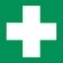 Ruhe bewahren, Unfallstelle sichern, eigene Sicherheit beachten!Notruf veranlassen (112)!Maschine abschalten und Verletzten ggf. aus dem Gefahrenbereich retten!Erste Hilfe leisten!Vitalfunktionen prüfen und lebensrettende Maßnahmen (Seitenlage, Wiederbelebung usw.) einleiten.Bei bedrohlichen Blutungen: Verletztes Körperteil wenn möglich hochhalten und Blutung stillen (Tuch auf die Wundstelle drücken, ggf. Druckverband anlegen). Entstehungsbrände mit geeignetem Löschmittel bekämpfen – Notruf 112!
Ruhe bewahren, Unfallstelle sichern, eigene Sicherheit beachten!Notruf veranlassen (112)!Maschine abschalten und Verletzten ggf. aus dem Gefahrenbereich retten!Erste Hilfe leisten!Vitalfunktionen prüfen und lebensrettende Maßnahmen (Seitenlage, Wiederbelebung usw.) einleiten.Bei bedrohlichen Blutungen: Verletztes Körperteil wenn möglich hochhalten und Blutung stillen (Tuch auf die Wundstelle drücken, ggf. Druckverband anlegen). Entstehungsbrände mit geeignetem Löschmittel bekämpfen – Notruf 112!
Ruhe bewahren, Unfallstelle sichern, eigene Sicherheit beachten!Notruf veranlassen (112)!Maschine abschalten und Verletzten ggf. aus dem Gefahrenbereich retten!Erste Hilfe leisten!Vitalfunktionen prüfen und lebensrettende Maßnahmen (Seitenlage, Wiederbelebung usw.) einleiten.Bei bedrohlichen Blutungen: Verletztes Körperteil wenn möglich hochhalten und Blutung stillen (Tuch auf die Wundstelle drücken, ggf. Druckverband anlegen). Entstehungsbrände mit geeignetem Löschmittel bekämpfen – Notruf 112!
Ruhe bewahren, Unfallstelle sichern, eigene Sicherheit beachten!Notruf veranlassen (112)!Maschine abschalten und Verletzten ggf. aus dem Gefahrenbereich retten!Erste Hilfe leisten!Vitalfunktionen prüfen und lebensrettende Maßnahmen (Seitenlage, Wiederbelebung usw.) einleiten.Bei bedrohlichen Blutungen: Verletztes Körperteil wenn möglich hochhalten und Blutung stillen (Tuch auf die Wundstelle drücken, ggf. Druckverband anlegen). Entstehungsbrände mit geeignetem Löschmittel bekämpfen – Notruf 112!
Ruhe bewahren, Unfallstelle sichern, eigene Sicherheit beachten!Notruf veranlassen (112)!Maschine abschalten und Verletzten ggf. aus dem Gefahrenbereich retten!Erste Hilfe leisten!Vitalfunktionen prüfen und lebensrettende Maßnahmen (Seitenlage, Wiederbelebung usw.) einleiten.Bei bedrohlichen Blutungen: Verletztes Körperteil wenn möglich hochhalten und Blutung stillen (Tuch auf die Wundstelle drücken, ggf. Druckverband anlegen). Entstehungsbrände mit geeignetem Löschmittel bekämpfen – Notruf 112!
Ruhe bewahren, Unfallstelle sichern, eigene Sicherheit beachten!Notruf veranlassen (112)!Maschine abschalten und Verletzten ggf. aus dem Gefahrenbereich retten!Erste Hilfe leisten!Vitalfunktionen prüfen und lebensrettende Maßnahmen (Seitenlage, Wiederbelebung usw.) einleiten.Bei bedrohlichen Blutungen: Verletztes Körperteil wenn möglich hochhalten und Blutung stillen (Tuch auf die Wundstelle drücken, ggf. Druckverband anlegen). Entstehungsbrände mit geeignetem Löschmittel bekämpfen – Notruf 112!
Ruhe bewahren, Unfallstelle sichern, eigene Sicherheit beachten!Notruf veranlassen (112)!Maschine abschalten und Verletzten ggf. aus dem Gefahrenbereich retten!Erste Hilfe leisten!Vitalfunktionen prüfen und lebensrettende Maßnahmen (Seitenlage, Wiederbelebung usw.) einleiten.Bei bedrohlichen Blutungen: Verletztes Körperteil wenn möglich hochhalten und Blutung stillen (Tuch auf die Wundstelle drücken, ggf. Druckverband anlegen). Entstehungsbrände mit geeignetem Löschmittel bekämpfen – Notruf 112!
InstandhaltungInstandhaltungInstandhaltungInstandhaltungInstandhaltungInstandhaltungInstandhaltungAnlagen und Einrichtungen vor Arbeitsbeginn kontrollieren.Vorgaben der Hersteller für Wartungsintervalle beachten.Anlagen und Einrichtungen vor Arbeitsbeginn kontrollieren.Vorgaben der Hersteller für Wartungsintervalle beachten.Anlagen und Einrichtungen vor Arbeitsbeginn kontrollieren.Vorgaben der Hersteller für Wartungsintervalle beachten.Anlagen und Einrichtungen vor Arbeitsbeginn kontrollieren.Vorgaben der Hersteller für Wartungsintervalle beachten.Anlagen und Einrichtungen vor Arbeitsbeginn kontrollieren.Vorgaben der Hersteller für Wartungsintervalle beachten.Anlagen und Einrichtungen vor Arbeitsbeginn kontrollieren.Vorgaben der Hersteller für Wartungsintervalle beachten.Anlagen und Einrichtungen vor Arbeitsbeginn kontrollieren.Vorgaben der Hersteller für Wartungsintervalle beachten.Ort:	Datum:Ort:	Datum:Ort:	Datum:Unterschrift Verantwortlicher:Unterschrift Verantwortlicher:Unterschrift Verantwortlicher:Unterschrift Verantwortlicher:Es wird bestätigt, dass die Inhalte dieser Betriebsanweisung mit den betrieblichen Verhältnissen und Erkenntnissen der Gefährdungsbeurteilung übereinstimmen.Es wird bestätigt, dass die Inhalte dieser Betriebsanweisung mit den betrieblichen Verhältnissen und Erkenntnissen der Gefährdungsbeurteilung übereinstimmen.Es wird bestätigt, dass die Inhalte dieser Betriebsanweisung mit den betrieblichen Verhältnissen und Erkenntnissen der Gefährdungsbeurteilung übereinstimmen.Es wird bestätigt, dass die Inhalte dieser Betriebsanweisung mit den betrieblichen Verhältnissen und Erkenntnissen der Gefährdungsbeurteilung übereinstimmen.Es wird bestätigt, dass die Inhalte dieser Betriebsanweisung mit den betrieblichen Verhältnissen und Erkenntnissen der Gefährdungsbeurteilung übereinstimmen.Es wird bestätigt, dass die Inhalte dieser Betriebsanweisung mit den betrieblichen Verhältnissen und Erkenntnissen der Gefährdungsbeurteilung übereinstimmen.Es wird bestätigt, dass die Inhalte dieser Betriebsanweisung mit den betrieblichen Verhältnissen und Erkenntnissen der Gefährdungsbeurteilung übereinstimmen.